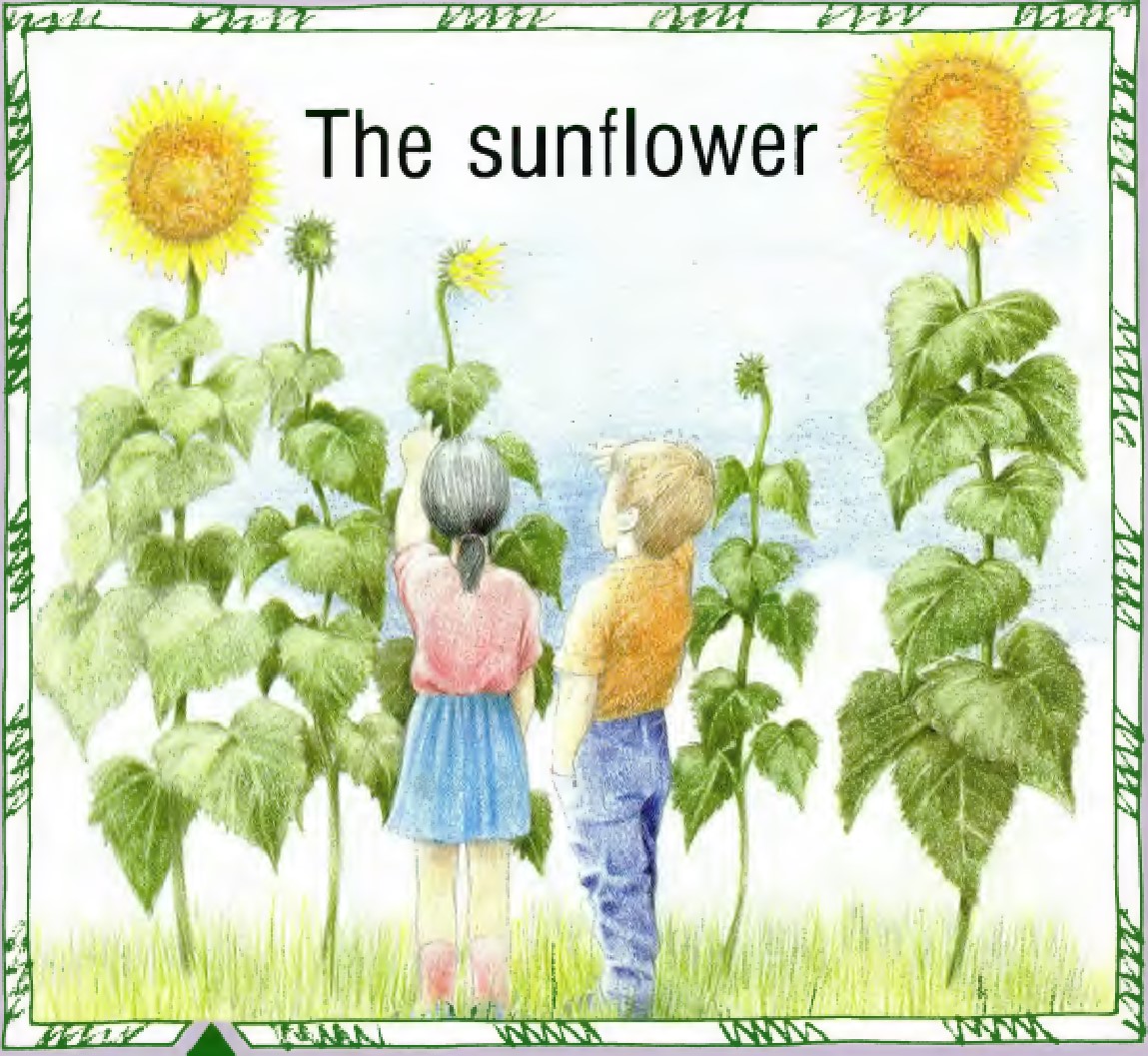 GINN RSCIENCEGinn Science Project TeamSinclair MacLeod Martin SkeltonJohn StringerConsultants and contributorsTrevor DaviesAileen Duncan Norman HendersonKenneth McLeishWilma PhilipDavid PlayfootPictures by Carol Phelan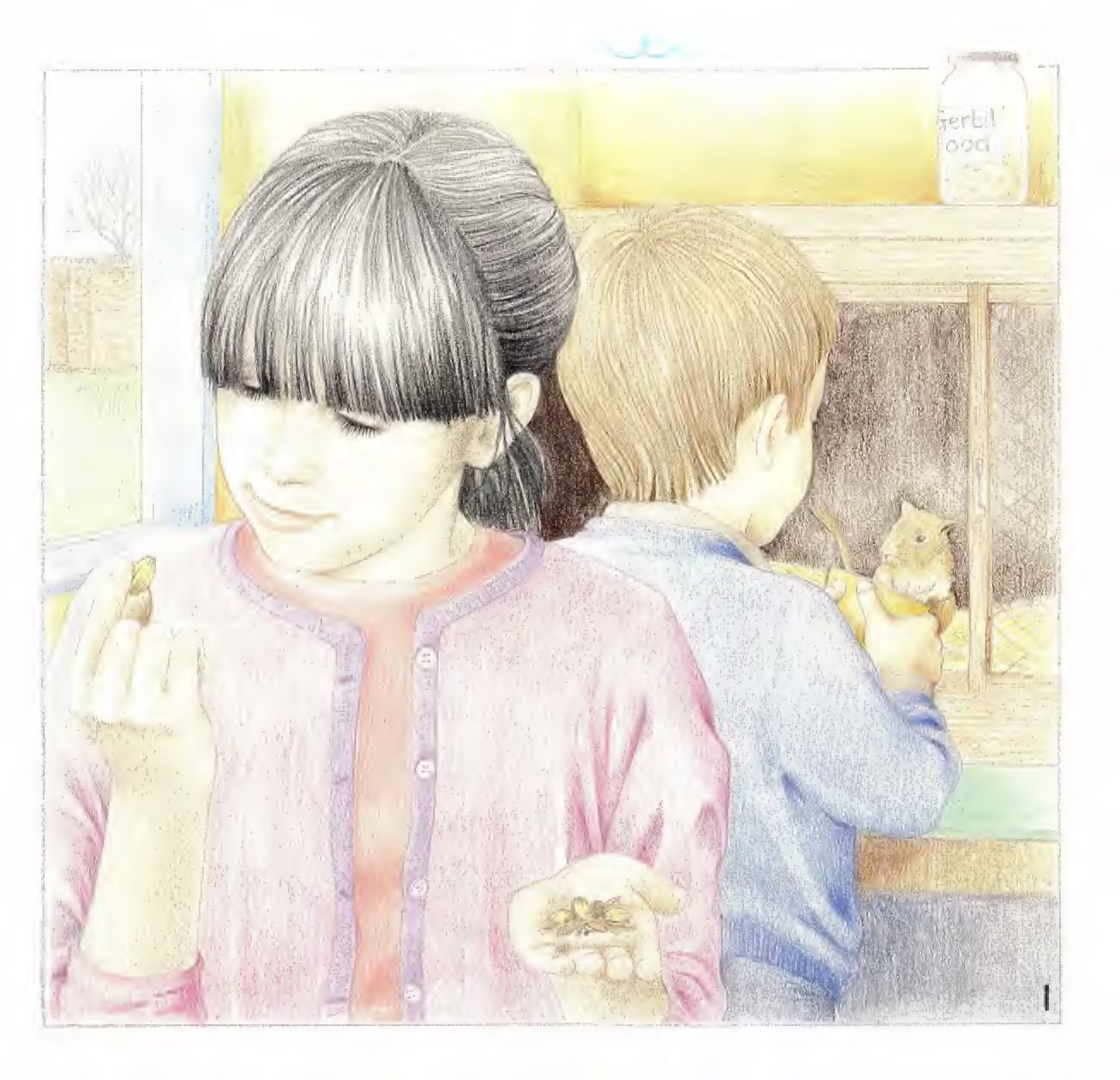 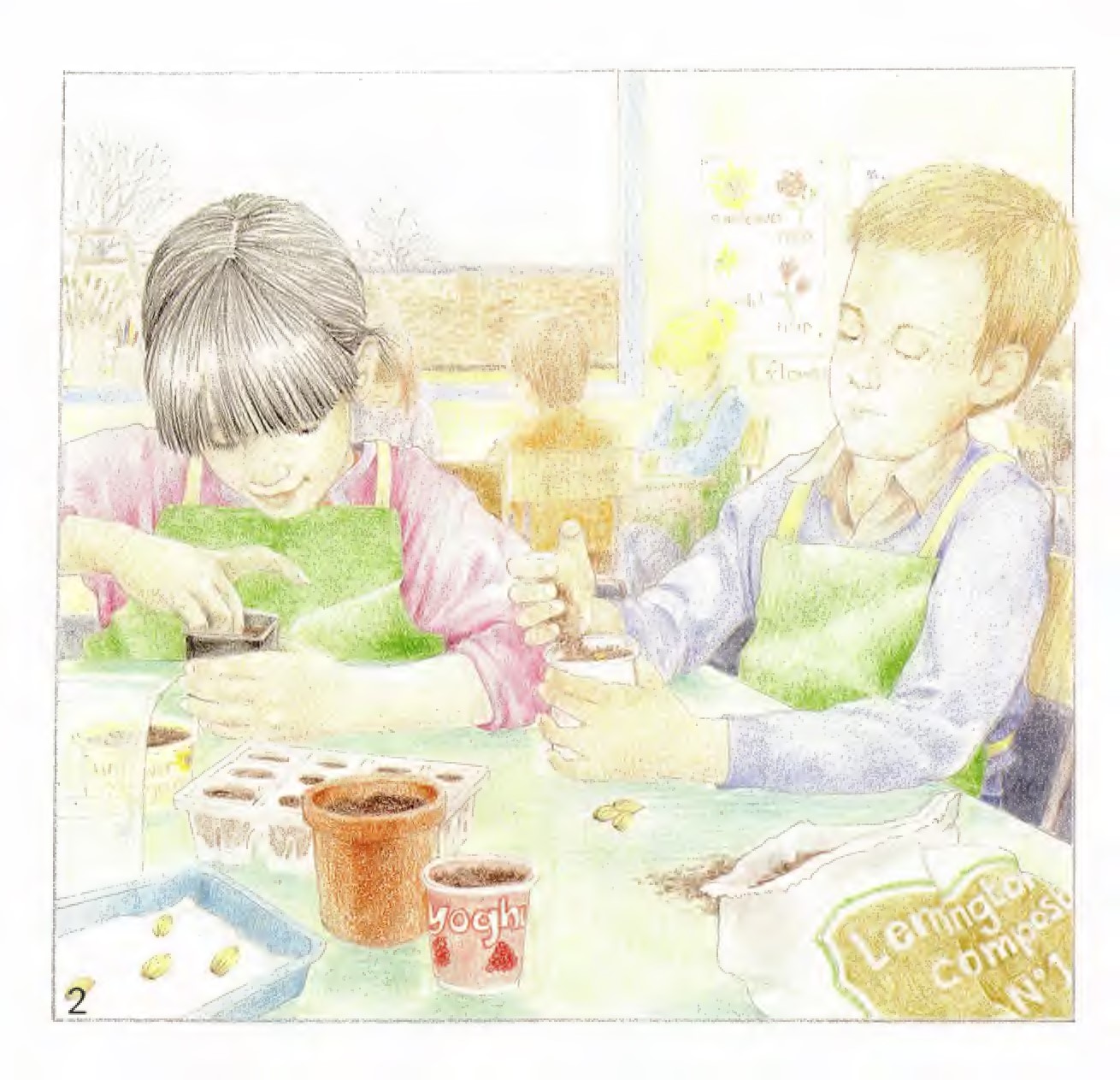 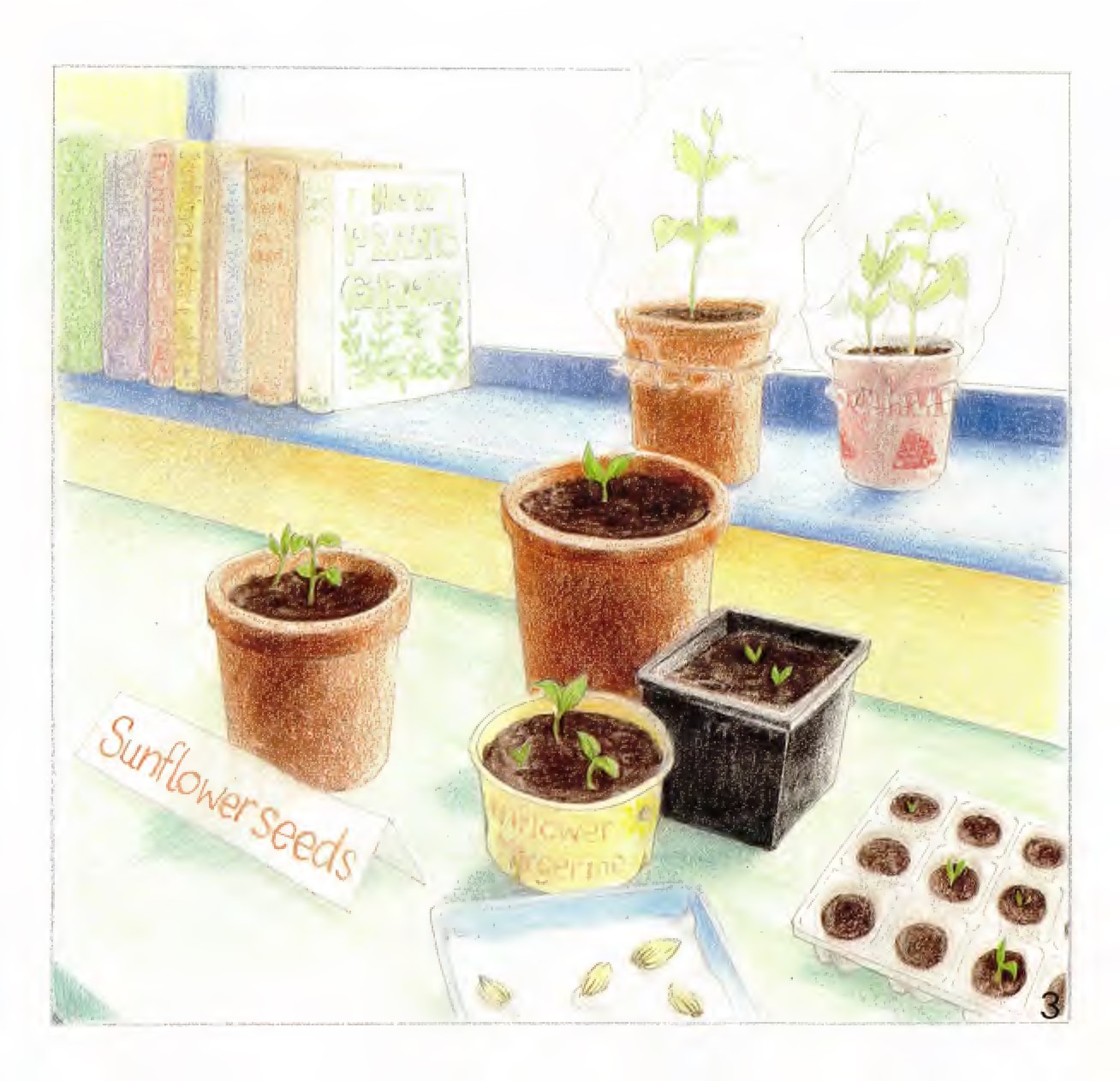 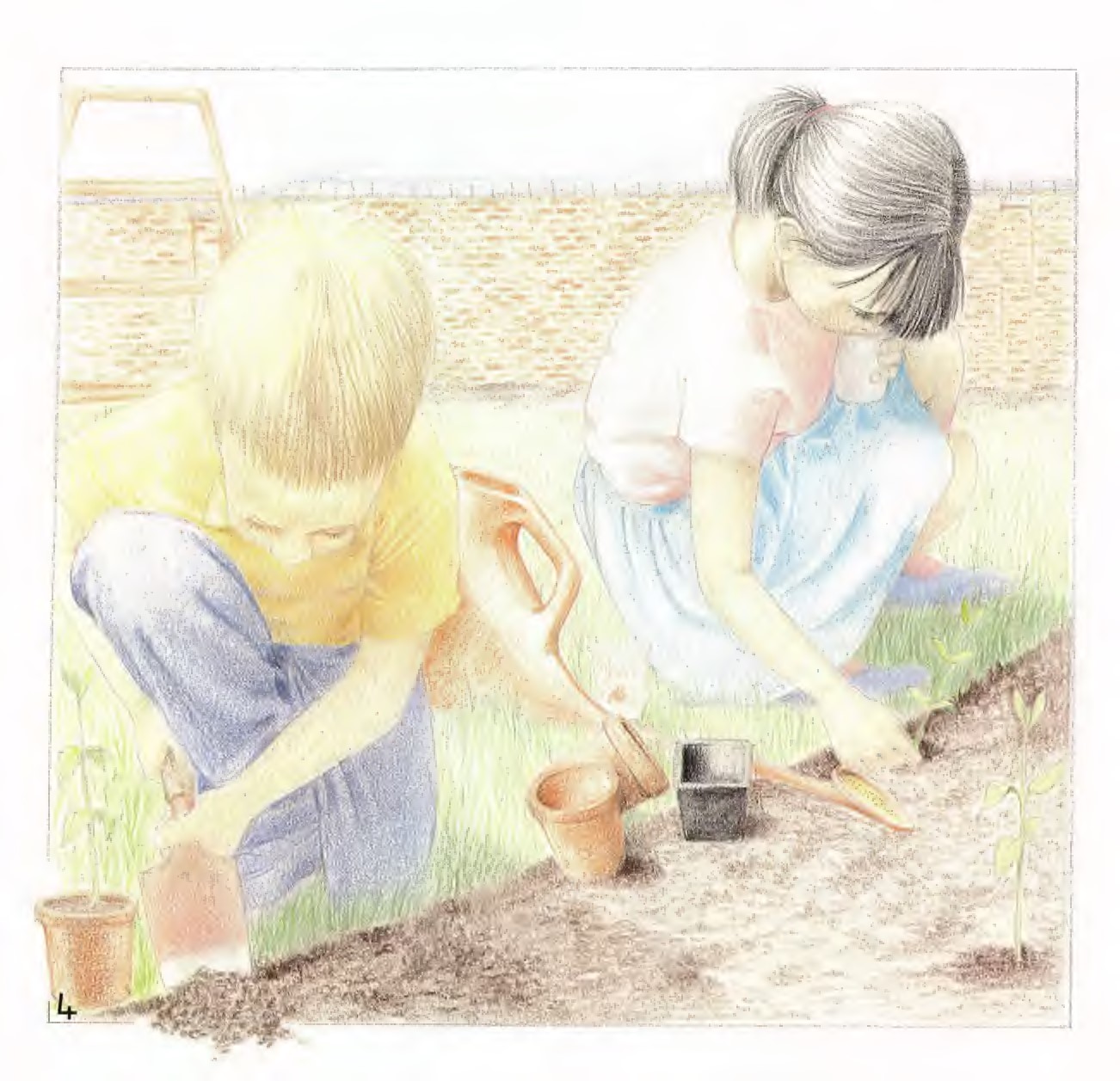 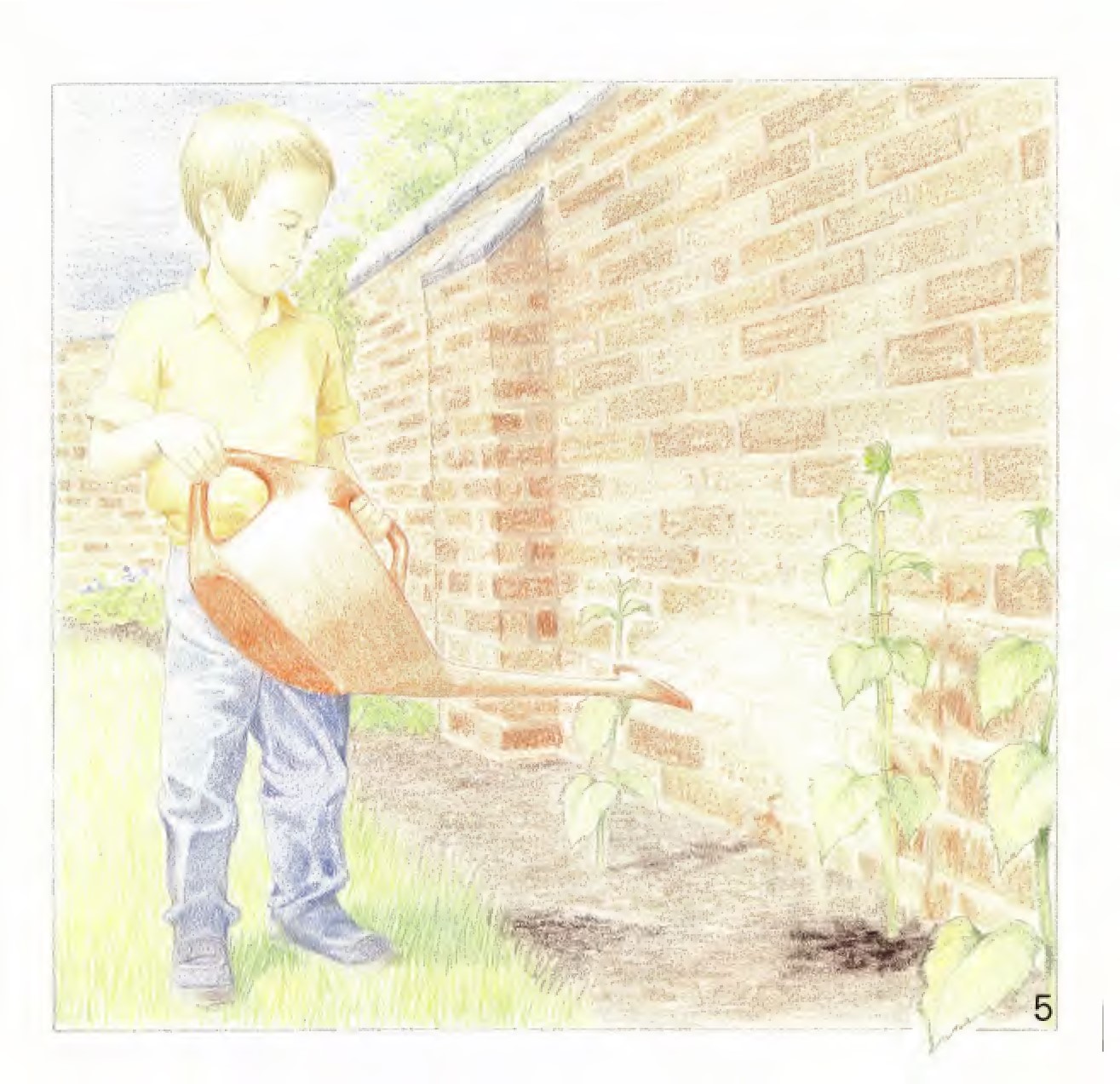 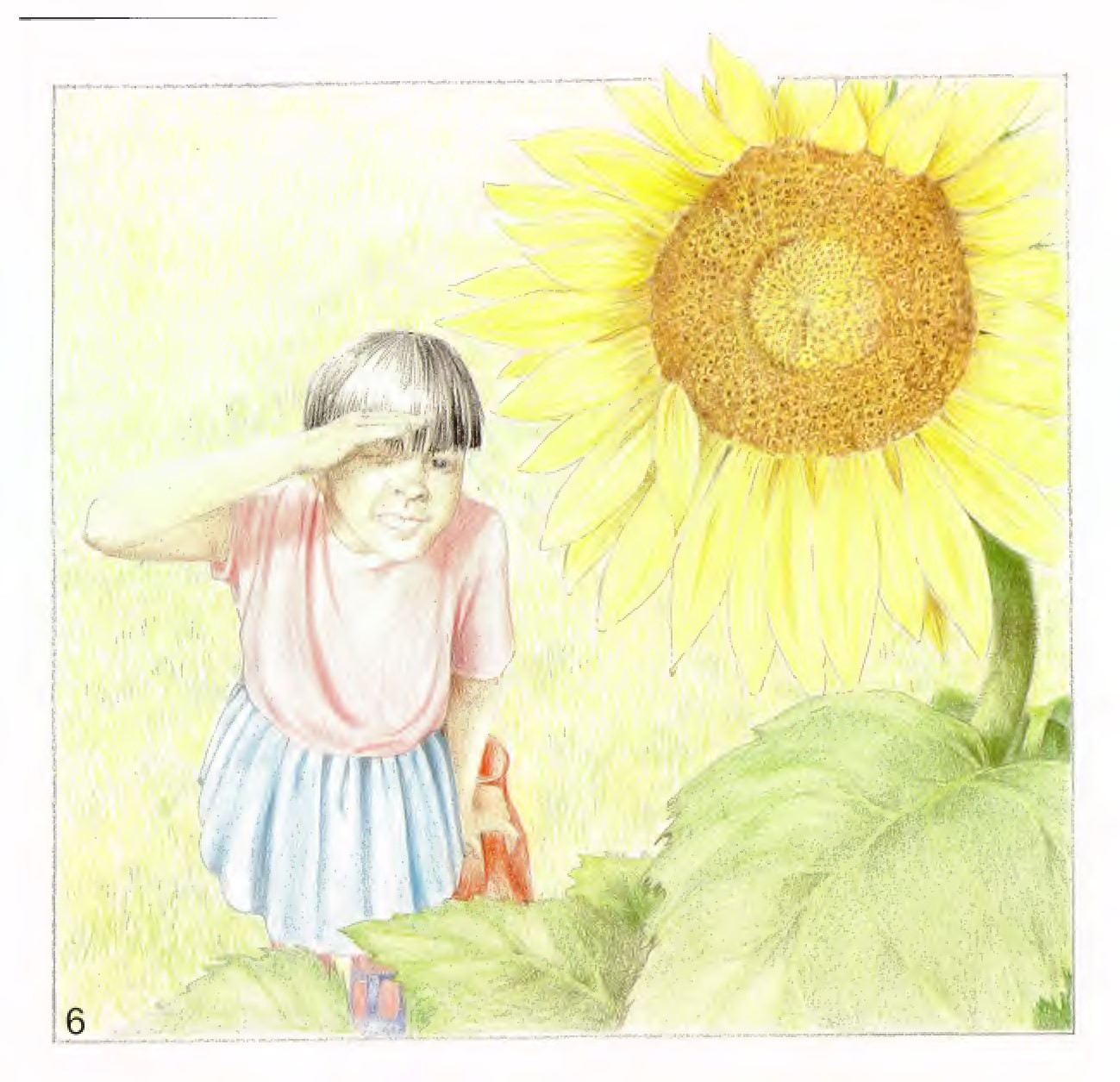 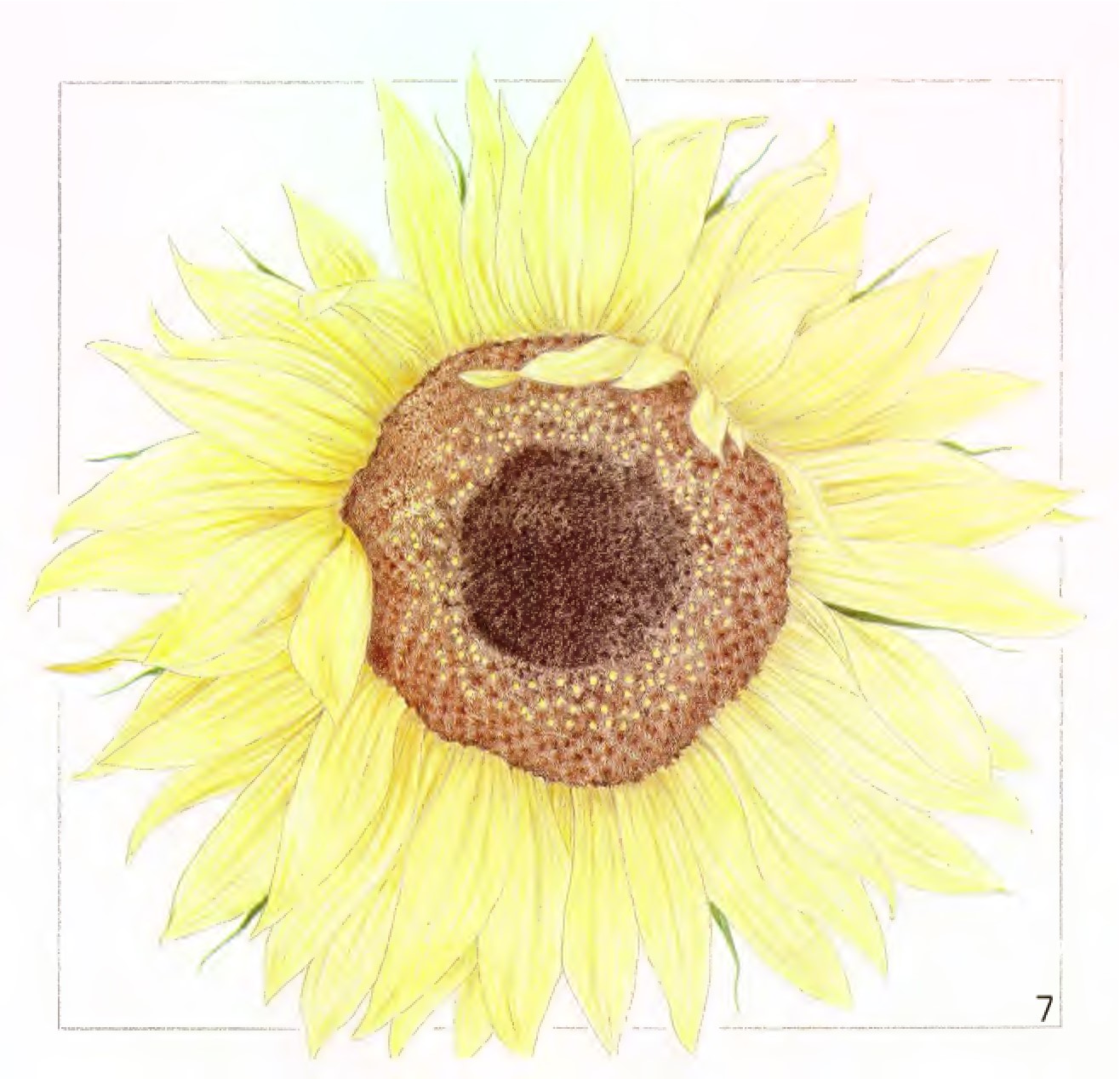 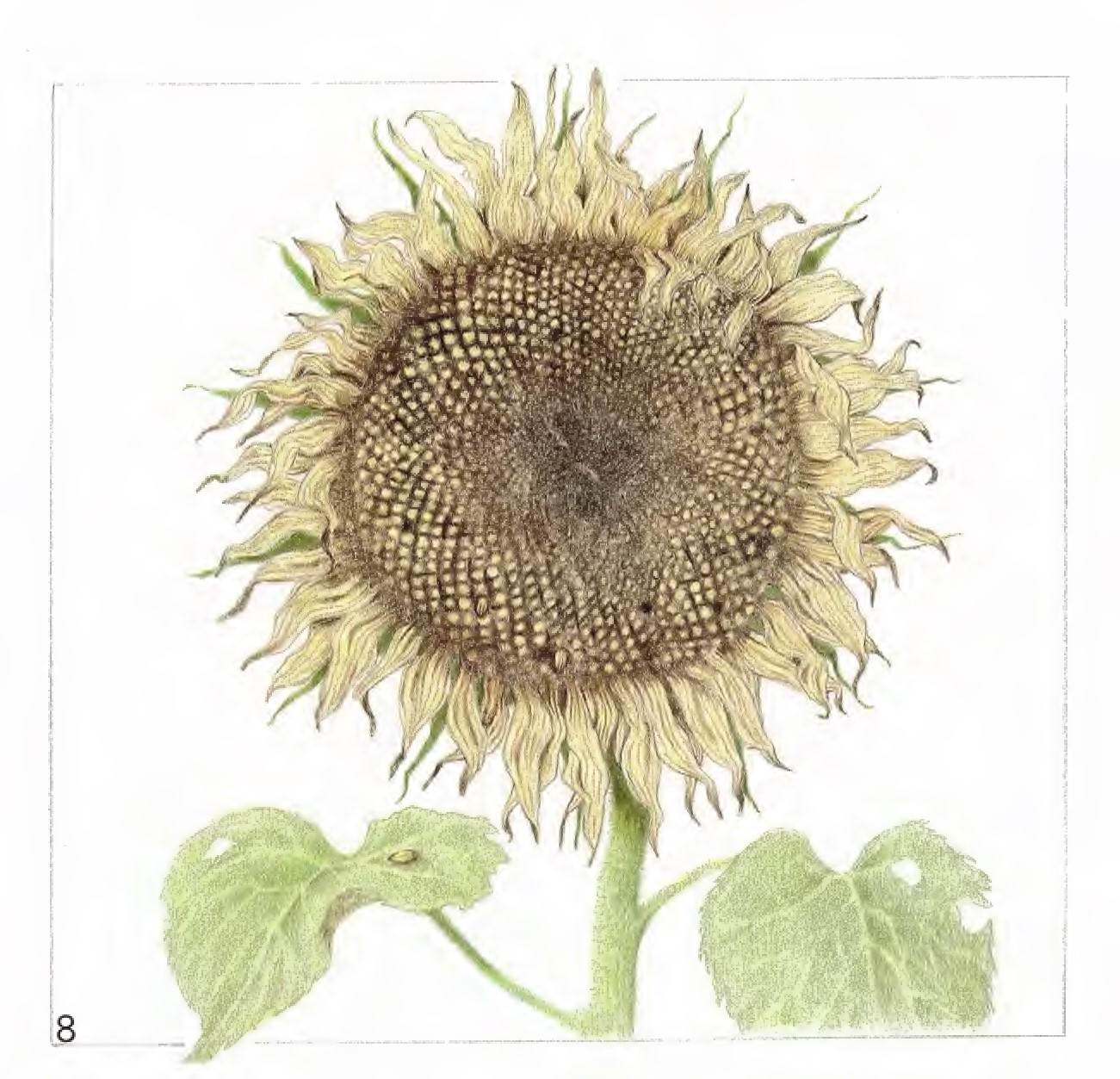 This book is copyright and reproduction of the whole or part without the publisher's written permission is prohibited.Cinn and Company Ltd 1988088803 story book pack ISBN 602 22925 1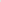 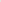 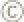 Published by Gtnn and Company LtdPrebendal House, Parson's Fee. Aylesbury, Bucks. HP20 20ZPrinted in Great Britain by Heanor Gate Printing Limitedi DerbyshireGinn Science Level 1The sunflowerOther story books in this strand at Level IMy hamsterBirds' nestsContent strandOther animals and plants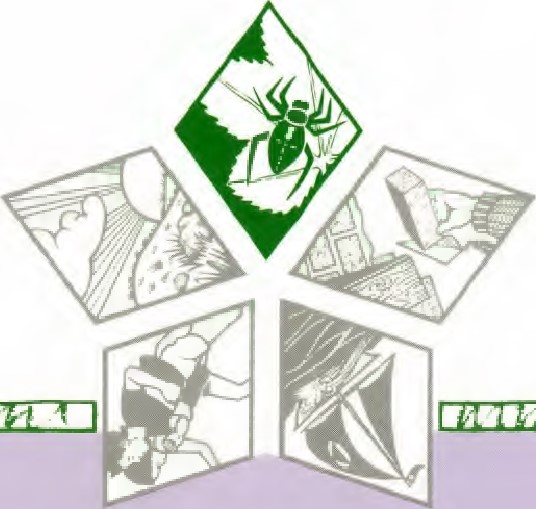 